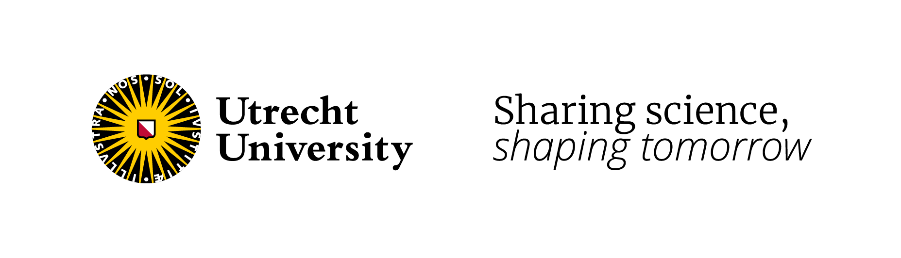 This is the author accepted manuscript (AAM) of the following published article: This AAM version corresponds to the author's final version of the article, as accepted by the journal. However, it has not been copy-edited or formatted by the journal.     This AAM is deposited under a  license. DOIauthor(s)titlepublication datejournalvolumepage numbers